Day in the Life of the Hudson River 10/20/15HARLEM RIVER MILE 10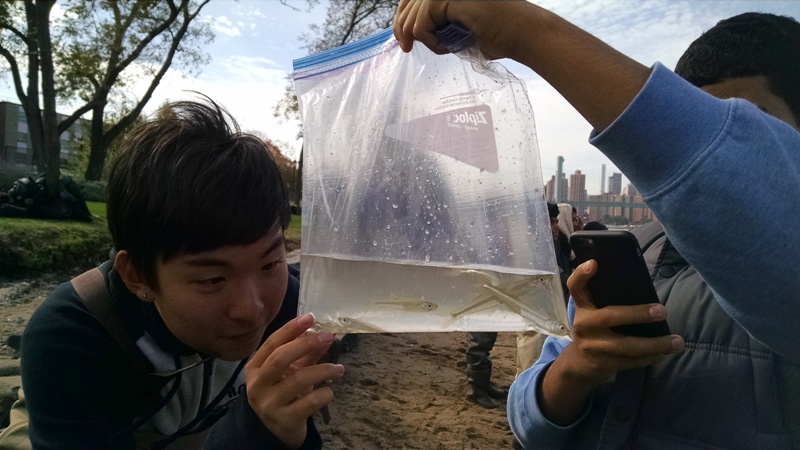 Ward’s Island on the Harlem RiverDinorah Hudson, High School for Math, Science and Engineering @ City College60 -12th graders, 6 adults40.79N and 73.92W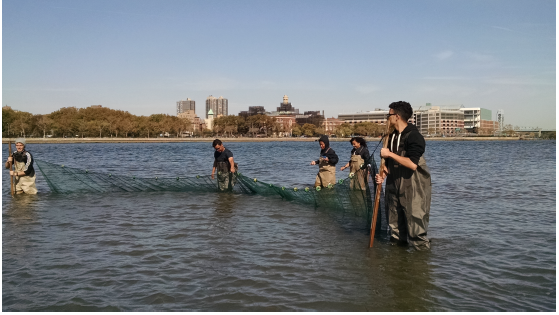 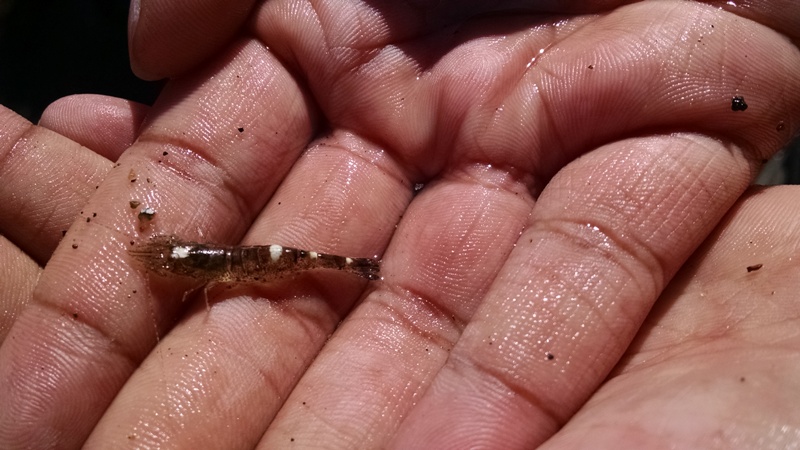 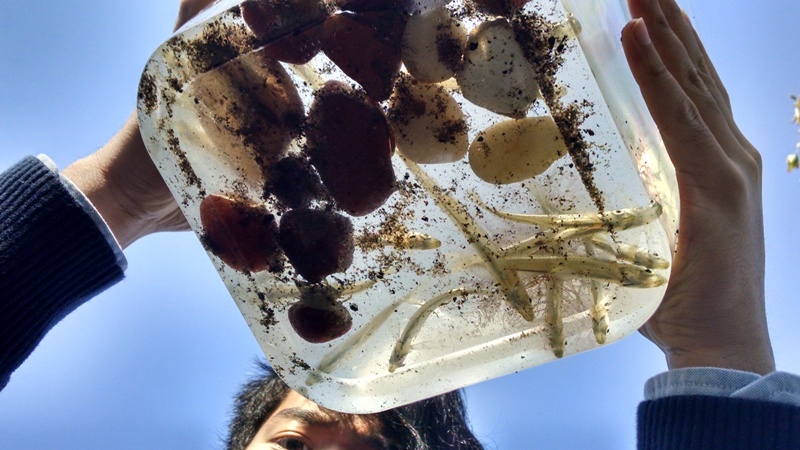 ITEMTimeReading 1Reading 2CommentsWeather 11:00 AM Clear day Fall temperatures Water Temperature 11:05 AM 17 Degrees CChemistryDissolved Oxygen11:05 AM7 ppm17 Degrees C70% saturatedpH (color match test strips) 12:10 PM 6 Salinity – hydrometer11:50 AM22 ppt Phosphate test strips11:45 AM0%Nitrate test Strips10:47 AM0%Turbidity10:56 AM12.93 cm Tides 11:42  AMEbbingCurrent11:55 AM16.7 ft.min 509 cm/60 sec8.48 cm/secFish Catch – Number caughtSpeciesLength of largest41Atlantic SilversideTOTAL CATCH 41DIV 1Macroinvertebrate Catch1Crangon Shrimp4Jelly fish4SnailsTOTAL CATCH  9DIV 3Sediment Core Length PropertiesCommonAbundant8 inchNo H2S smell No oilNo oxidized topMudGravelPebblesWoodSand